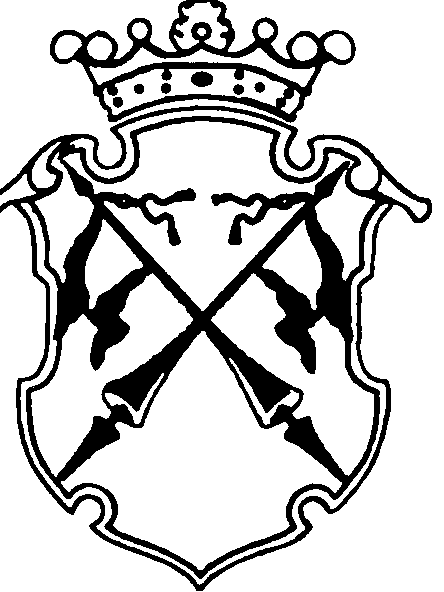 РЕСПУБЛИКА   КАРЕЛИЯКОНТРОЛЬНО-СЧЕТНЫЙ КОМИТЕТСОРТАВАЛЬСКОГО МУНИЦИПАЛЬНОГО РАЙОНААНАЛИТИЧЕСКАЯ ЗАПИСКАо ходе исполнения бюджета Хелюльского городского поселения за  1 полугодие 2016года.20 июля 2016 года                                                                            № 36Настоящая справка подготовлена на основании статьи 268.1 Бюджетного кодекса Российской Федерации, Решения Совета Сортавальского муниципального района от 26.01.2012г. №232 «Об образовании контрольно-счетного комитета Сортавальского муниципального района и утверждении Положения о контрольно-счетном комитете Сортавальского муниципального района» (с изменениями и дополнениями), плана работы Контрольно-счетного комитета Сортавальского муниципального района на 2016 год, утвержденного приказом Контрольно-счетного комитета от 28.12.2015г. №38, Соглашения о передаче полномочий контрольно-счетного органа Хелюльского городского поселения по осуществлению внешнего муниципального финансового контроля Контрольно-счетному комитету Сортавальского муниципального района от 23.11.2015г.  в целях осуществления текущего финансового контроля.При подготовке аналитической записки использованы следующие документы:отчет об исполнении бюджета Хелюльского городского поселения на 1 июля 2016 года и на 1 июля 2015 года;отчет об использовании средств резервного фонда Администрации Хелюльского городского поселения за 1 полугодие 2016 года;Объем прогнозируемого поступления доходов в бюджет Хелюльского городского поселения  в разрезе видов доходов, кодов бюджетной классификации,  кварталов 2016 года (к решению XXVII сессии III созыва Совета ХГП от 20.04.2016г. №77);Решение Совета Хелюльского городского поселения XXIV сессии III созыва от 29.12.2015г. №65 «О бюджете Хелюльского городского поселения на 2016 г.» ;Решение Совета Хелюльского городского поселения XXV сессии III созыва от 16.03.2016г. №68 «О внесении изменений и дополнений в решение Совета Хелюльского городского поселения №65 от 29.12.2015г. «О бюджете Хелюльского городского поселения на 2016 год»;Решение Совета Хелюльского городского поселения XXVII сессии III созыва от 20.04.2016г. №77 «О внесении изменений и дополнений в решение Совета Хелюльского городского поселения №65 от 29.12.2015г. «О бюджете Хелюльского городского поселения на 2016 год»;Решение Совета Хелюльского городского поселения XXVIII сессии III созыва от 19.05.2016г. №79 «О внесении изменений и дополнений в решение Совета Хелюльского городского поселения №65 от 29.12.2015г. «О бюджете Хелюльского городского поселения на 2016 год»Утвержденная сводная бюджетная роспись Хелюльского городского поселения  на 2016 год.;В ходе мониторинга исполнения бюджета Хелюльского городского поселения за 1 полугодие 2016 года проанализированы:-исполнение основных характеристик бюджета Хелюльского городского поселения по состоянию на 01.07.2016 года;- исполнение доходной и расходной части, источников финансирования дефицита  бюджета поселения по состоянию на 1 июля 2016 года; -расходование средств резервного фонда Администрации Хелюльского городского поселения за 1 полугодие 2016 года;- исполнение программной части бюджета Хелюльского городского поселения по состоянию на 01.07.2016 года.Основные характеристики бюджета Хелюльского городского поселения Первоначально бюджет Хелюльского городского поселения на 2016год (решение Совета Хелюльского городского поселения от 29.12.2015г. №65) был утвержден по доходным источникам в сумме 10953,8 тыс. руб., расходным обязательствам – 11663,0 тыс. руб., дефицит бюджета Хелюльского городского поселения был утвержден в сумме 709,2 тыс. рублей. За I полугодие 2016 года в утвержденный бюджет изменения вносились 3 раза. В результате внесенных изменений бюджет Хелюльского городского поселения был утвержден по доходным источникам в сумме 12933,27 тыс. руб., расходным обязательствам – 13642,47 тыс. руб.. В утвержденный размер объема дефицита бюджета поселения изменения не вносились. Основные итоги исполнения бюджета Хелюльского городского поселения за 1 полугодие 2016 годаТабл.1(тыс. руб.)В отчете об исполнении бюджета поселения на 1 июля 2016г. отражены утвержденные решением о бюджете назначения по доходам в сумме 12933,27 тыс.руб., по расходам – утвержденные в соответствии с утвержденной сводной бюджетной росписью в сумме 13642,47 тыс. руб.,  дефицит бюджета – сумма плановых показателей утвержденных решением о бюджете в сумме 709,2 тыс. руб.Согласно отчетных данных бюджет по доходам исполнен в размере 4846,3 тыс. руб. или на 37,5% к утвержденным бюджетным назначениям, по расходам исполнение составило 4757,2 тыс. руб. или 37,9 % к бюджетным назначениям, утвержденным в соответствии со сводной бюджетной росписью .В результате исполнения бюджета за истекшее 1 полугодие получен профицит бюджета в сумме 89,1 тыс. руб.Распоряжением администрации Хелюльского городского поселения от 20.05.2016г. №23Р «О внесении изменений в сводную бюджетную роспись по расходам бюджета Хелюльского городского поселения на 2016 год» утверждены показатели сводной бюджетной роспись бюджета поселения на 2016 год. В нарушение п.2.1 ст.217 Бюджетного кодекса РФ,  п.6 р. II Порядка составления и ведения сводной бюджетной росписи бюджета Хелюльского городского поселения, утвержденного Распоряжением Администрации Хелюльского городского поселения от 25.04.2013 года №24 (далее- Порядок) некоторые показатели сводной бюджетной росписи на 2016 год не соответствуют показателям, утвержденным Решением о бюджете. Отклонения приведены в таблице  2                                                        Табл. 2(тыс. руб.)ДОХОДЫДоходы бюджета Хелюльского городского поселения по состоянию на 01.07.2016г. в разрезе групп доходов характеризуются следующими данными:Табл.3(тыс.руб.)Проводя анализ показателей, отраженных в таблице, установлено, что поступление доходов по группе «Налоговые и неналоговые доходы» за рассматриваемый период т. г. не достигло  прогнозируемого объема (графа 3) на 23,9 процентных пункта. В целом, объем поступивших в бюджет поселения доходов,  на 15,7% ниже плановых показателей.При сравнении объемов поступлений с аналогичным периодом прошлого года (графа 5) наблюдается снижение по группе «Налоговые и неналоговые доходы» на 18,4 процентных пункта, а по группе «Безвозмездные поступления» отмечается рост темпов роста на 17,5 процентных пункта. В целом объем доходной части бюджета Хелюльского городского поселения за 1 полугодие  текущего года снизился по сравнению с объемом доходной части за 1 полугодие 2015 года на 6,9 процентных пункта.Группа 1000000000 «Налоговые и неналоговые доходы»По данным Отчета об исполнении бюджета Хелюльского городского поселения по состоянию на 01.07.2016г., предоставленного  органом, организующим исполнение бюджета – Администрацией Хелюльского городского поселения, налоговые и неналоговые доходы бюджета поселения за период январь-июнь 2016года поступили в сумме  2880,5 тыс. руб. За аналогичный период прошлого года поступление, в сопоставимых условиях, составило 3531,2 тыс. руб., т.е.  объем поступлений снизился  на  650,7 тыс. руб. или на 18,4 процентов.Налоговые доходыНаибольшую долю в сумме поступивших налоговых доходов занимает налог на доходы физических лиц. Сумма поступления за 1 полугодие текущего года составила 737,2 тыс. руб., что составляет 43,5 % от общей суммы поступлений налоговых доходов.В аналогичном периоде прошлого года  налог на доходы физических лиц составлял 709,6 тыс. руб.(31,6%),  что на 27,6 тыс. руб. меньше, чем за 1 полугодие 2016года. По сравнению с прогнозом поступлений налога на доходы физических лиц в анализируемом периоде исполнение составило 81,2 %, или если смотреть в абсолютном выражении, то недопоступило по отношению к плану  170,2 тыс. руб.Налоговые доходы бюджета Хелюльского городского поселения за рассматриваемый период исполнены в сумме 1693,9 тыс. руб. или 33,9 % к годовым бюджетным назначениям и  69,5 процента к объему прогнозных поступлений. Неналоговые доходыСтруктура основных доходных источников в общем объеме поступивших неналоговых доходов за 1 полугодие  2016 года существенно не изменилась по сравнению с аналогичным периодом прошлого года :Табл.4Как видно из таблицы, за 1 полугодие 2016 года доля доходных источников в общем объеме неналоговых доходов по сравнению с аналогичным периодом 2015 года особым образом не изменилась.Если сравнивать в абсолютном выражении, то за 1 полугодие 2016г.  доходов от продажи материальных и нематериальных активов поступило 40,8 тыс. руб.. В аналогичном периоде прошлого года поступление составило 49,5 тыс. руб., т.е. объем поступлений в 1 полугодии текущего год снизился на 8,7 тыс. руб. По сравнению с прогнозом поступлений по данному виду неналогового дохода исполнение на 36,0 процентных пункта выше плановых показателей.В анализируемом периоде произошло снижение поступлений доходного источника от использования имущества, находящегося в муниципальной собственности. В аналогичном периоде прошлого года объем поступлений по этому виду неналогового дохода составлял 1238,9 тыс. руб.. В 1 полугодии 2016 года он стал составлять 1145,8 тыс. руб., что на 93,1 тыс. руб. меньше, чем в 1 полугодии 2015 года и на 170,2 тыс. руб. или на 12,9 процентов ниже запланированного на 1 полугодие текущего года прогнозируемого объема поступлений.В целом, по группе неналоговые доходы, объем поступлений за период январь-июнь текущего года по сравнению с соответствующим периодом прошлого года снизился на 548,9 тыс. руб. Неналоговые доходы бюджета Хелюльского городского поселения за рассматриваемый период исполнены в сумме 1186,6 тыс. руб. или 49,5 % к годовым бюджетным назначениям и 88,1 % к объему прогнозных поступлений на I полугодие т.г. . На приведенной ниже диаграмме отражена динамика неналоговых доходов бюджета Хелюльского городского поселения, поступивших за 1 полугодие текущего года, по сравнению с аналогичным периодом прошлого года:Ряд 1- Исполнено за 1 полугодие 2016г., тыс. руб.Ряд 2 –Исполнено за  1 полугодие 2015г., тыс. руб. 1 Доходы от использования имущества, находящегося в муниципальной собственности2  Доходы от продажи материальных и нематериальных активов .Как видно на диаграмме, доходы по 2-м неналоговым источникам за 1 полугодие текущего года ниже доходов по соответствующим источникам за аналогичный период прошлого года.Группа 2000000000 «Безвозмездные поступления»Согласно Отчету об исполнении бюджета за 1 полугодие 2016 года объем безвозмездных поступлений в бюджет поселения составил 1965,8 тыс. руб. Исполнение по безвозмездным поступлениям за рассматриваемый период составило 35,5% к годовым бюджетным назначениям. Структура безвозмездных поступлений характеризуется следующими показателям:                        (тыс.руб.)ДотацииСубвенцииРАСХОДЫРасходы бюджета Хелюльского городского поселения за 1 полугодие текущего финансового года составили 4757,2 тыс. руб. или 34,9% к утвержденным, решением о бюджете, бюджетным назначениям и  к бюджетным ассигнованиям, утвержденной сводной бюджетной росписью. По сравнению с аналогичным периодом прошлого года объем произведенных расходов увеличился на 0,4%. За 1 полугодие прошлого года  исполнение по расходам составило 4739,5 тыс. руб.Анализ исполнения расходной части бюджета поселения за рассматриваемый период в разрезе функциональной структуры в сравнении с бюджетными назначениями, утвержденными сводной бюджетной росписью, приведен в таблице:                                                                                                   Табл.5(тыс. руб.)Расходы бюджета Хелюльского городского поселения исполнены в сумме 4757,2 тыс. руб., что составляет 34,9% от  утвержденных в соответствии со сводной бюджетной росписью на отчетную дату объема средств 13642,5 тыс. рублей.Диапазон освоения бюджетных средств по разделам классификации расходов составляет от 24,4 % по разделу «Национальная экономика», до 51,8 % по разделу «Жилищно-коммунальное хозяйство». Т. о. наблюдается неравномерное исполнение бюджета поселения за 1 полугодие 2016 года.Исполнение бюджета Хелюльского городского поселения за I полугодие 2016 года в разрезе сгруппированных по видам расходов представлено в таблице:«Группировка расходов по группам видов расходов»по Хелюльскому городскому поселению.Табл.6                                                                                                                                                                       тыс. рублейДиапазон исполнение бюджета  поселения в анализируемом периоде колеблется от 27 % по группе «иные бюджетные ассигнования» до 50 % по группе «Межбюджетные трансферты». По всем группам вида расходов, за исключением «Социальное обеспечение и иные выплаты(субсидии)»и  «Межбюджетные трансферты» исполнение ниже средне полугодового  показателя (50% ). В нарушение п.134 Приказ Минфина РФ от 28 декабря 2010 г. N 191н "Об утверждении Инструкции о порядке составления и представления годовой, квартальной и месячной отчетности об исполнении бюджетов бюджетной системы Российской Федерации" в разделе 2 «Расходы бюджета» Отчета об исполнении бюджета поселения (ф.0503117) на 01.07.2016г. по графе 3 коды по бюджетной классификации Российской Федерации по разделам классификации расходов отражены без формирования промежуточных итогов по группировочным кодам бюджетной классификации Российской Федерации в структуре утвержденных Решением о бюджете бюджетных назначений по расходам бюджета.               Исполнение средств резервного фондаАдминистрации Хелюльского городского поселенияПо состоянию на 01.07.2016г. утвержденный объем резервного фонда Администрации Хелюльского городского поселения составляет 50,0 тыс. руб. Удельный вес резервных фондов Администрации Хелюльского городского поселения, в общем объеме утвержденных Решением о бюджете расходах бюджета поселения, составляет 0,04%.  Согласно Отчета об использовании средств Резервного фонда Администрации на 1 июля 2016 года, предоставленного Администрацией Хелюльского городского поселения, расходов за счет средств резервного фонда не производилось.  Исполнение программной части бюджета.Решением о бюджете Хелюльского городского поселения на 2016 год  предусматривались к исполнению 5 муниципальных целевых программ в объеме 2235,0 тыс. руб. В I полугодии 2016 года в сводную бюджетную роспись на основании изменений в «Распределение бюджетных ассигнований бюджета Хелюльского городского поселения на 2016 год», утвержденных Решением о бюджете были внесены изменения и уменьшены бюджетные назначения на реализацию  муниципальной целевой программы «Развитие автомобильных дорог местного значения в Хелюльском городском поселении на 2014-2016 г.г.» в объеме 300,0 тыс. руб. Однако, в приложение 7 к решению XXIV сессии  III созыва Совета Хелюльского городского поселения №65 от 29.12.2015г. «О бюджете Хелюльского городского поселения на 2016 год», в котором утверждено распределение бюджетных ассигнований на реализацию муниципальных целевых программ поселения по разделам, подразделам, группам, подгруппам, элементам видов расходов классификации расходов бюджета поселения на 2016 год, изменения не вносились. Таким образом, при сопоставлении приложений 5 и 7, утвержденных Решением о бюджете наблюдается не соответствие утвержденного распределения бюджетных ассигнований на реализацию МЦП «Развитие автомобильных дорог местного значения в Хелюльском городском поселении на 2014-2016г.г.»на сумму 300,0 тыс. руб.  По сравнению с  аналогичным периодом 2015 года  расходы на реализацию Программ, согласно сводной бюджетной росписи, увеличились на 632,8 тыс. руб. или  на 48,6 процента и составили 1935,0 тыс. руб.(в I полугодии 2015-1302,2 тыс. руб.)Доля бюджетных средств, направляемых на реализацию Программ, в общих расходах бюджета поселения в I полугодии 2016 года составила 11,4 процентов, что на 2,2 % выше, чем в  аналогичном периоде предыдущего года (в  I полугодии 2015 года- 9,2%). Наибольшая доля расходов приходится на  муниципальную целевую программу «Развитие автомобильных дорог местного значения в Хелюльском городском поселении на 2014-2016г.г»- 45%.  от общего объема фактически исполненных расходов на Программы.Изменение количества и доли расходов на реализацию Программ в I полугодии 2016 году в общих расходах бюджета поселения представлено в таблице.Табл.7Расходы на реализацию Программ фактически исполнены в I полугодии текущего года в объеме 541,5 тыс. руб., или 28 процента от показателей, утвержденных Решением о бюджете ХГП на 2016 год и сводной бюджетной росписью.В анализируемом периоде 2016 года из 5 Программ на 45 процентов исполнена – 1 Программа (20 процентов), на 19 процентов – 1 Программа (20 процентов), вообще не исполнены 3 Программы ( 60 процентов).Источники внутреннего финансирования дефицита бюджета Хелюльского городского поселения на 01.07.2016г.Статьей 1 Решения о бюджете бюджет Хелюльского городского поселения на 2016 год утвержден с дефицитом в сумме 709,2 тыс. руб.За 1 полугодие 2016г. бюджет поселения исполнен с профицитом в объеме 89,1тыс. руб.В анализируемом периоде т. г.  привлекались кредиты от кредитных организаций в объеме 1000,0 тыс. руб., что составляет 67% от утвержденных бюджетных назначений.В течении отчетного периода погашено 800,0 тыс. руб. по кредитам, предоставленным Хелюльскому городскому поселению кредитными организациями , что составляет 80% от запланированного годового объема погашения данного вида кредитов (1000,0 тыс. руб.) .Выводы1. По результатам проверки отчёта об исполнении бюджета Хелюльского городского поселения за 1 полугодие 2016 года Контрольно-счётный комитет СМР считает, что отчёт об исполнении бюджета Хелюльского городского поселения в представленном виде является  достоверным за исключением отражения информации по графе 3 раздела 2 «Расходы бюджета» формы 0503117.2. Представленный отчет соответствует нормам действующего законодательства, с учетом предложений.Предложения и замечания:В связи с недостаточным исполнением бюджета по отношению к объему прогнозных поступлений по налоговым и неналоговым доходам от продажи муниципального имущества (налоговые – 69,5 %, неналоговые – 88,1% от плана на I полугодие 2016г.) Администрации Хелюльского городского поселения совместно с  главными администраторами налоговых и неналоговых доходных источников, принять меры по повышению качества администрирования.Администрации Хелюльского городского поселения, как главному распорядителю средств бюджета поселения, обратить внимание на неравномерность исполнения бюджетных средств поселения в I полугодии 2016 года.В виду низкого освоения бюджетных ассигнований, предусмотренных на реализацию муниципальных целевых программ, Администрации Хелюльского городского поселения усилить контроль над исполнением Программ.Администрации Хелюльского городского поселения привести в соответствии с п. 2.1 ст.217 Бюджетного кодекса РФ,  п.6 р. II Порядка утвержденные показатели сводной бюджетной росписи.Администрации Хелюльского городского поселения, при подготовке проекта внесения изменений и дополнений в Решение о бюджете, обратить внимание на несоответствие распределенных бюджетных назначений, отраженных в приложении 7 и 5 к Решению о бюджете. Направить Аналитическую записку о ходе исполнения бюджета Хелюльского городского поселения за 1 полугодие 2016года в адрес:Председателя Совета Хелюльского городского поселения;Главы Хелюльского городского поселения. Предлагаемые представления и /или предписания:  		Направить представление о результатах экспертно-аналитического мероприятия «Мониторинг о ходе исполнения бюджета Хелюльского городского поселения за  1 полугодие 2016года» в адрес Администрации Хелюльского городского поселения..Председатель Контрольно-счетного комитета Сортавальского муниципального района                                Н.А.АстафьеваНаименованиепоказателейУтвержденоРешениемо бюджетеУточненные назначенияОтклонение(гр.3-гр.2)ИсполненоИсполненоОтклонение(гр.6-гр.5)Исполнение,%Исполнение,%НаименованиепоказателейУтвержденоРешениемо бюджетеУточненные назначенияОтклонение(гр.3-гр.2)По отчету об исполнениибюджетаПо результатам проверкиОтклонение(гр.6-гр.5)к решениюо бюджетеК уточненным назначениям123456789Общий объем доходов, в том числе10953,812933,27+1979,474846,34846,3044,237,5Объем безвозмездных поступлений3861,35540,77+1679,471965,81965,8050,935,5Общий объем расходов11663,013642,47+1979,474757,24757,2040,834,9Дефицит бюджета 709,2709,20-89,1-89,10--Показатели, утвержденные Решением о бюджетеПоказатели, утвержденные Решением о бюджетеПоказатели, утвержденные Решением о бюджетеПоказатели, утвержденные сводной бюджетной росписьюПоказатели, утвержденные сводной бюджетной росписьюПоказатели, утвержденные сводной бюджетной росписьюКод по бюджетной классификациинаименованиесуммаКод по бюджетной классификациинаименованиесумма005 0104 0520009000 244Прочая закупка товаров, работ и услуг для обеспечения государственных (муниципальных) нужд351,7005 0104 0520009000 244Прочая закупка товаров, работ и услуг для обеспечения государственных (муниципальных) нужд343,7---005 0104 0520009000 853Уплата иных платежей8,0005 0106 0220008050 540Иные межбюджетные трансферты246,7005 0106 0220008050 540Иные межбюджетные трансферты246,0005 0113 0230060520 540Иные межбюджетные трансферты120,0005 0113 0230060520 870Резервные средства120,0005 0113 0520003000 244Прочая закупка товаров, работ и услуг для обеспечения государственных (муниципальных) нужд502,5005 0113 0520003000 244Прочая закупка товаров, работ и услуг для обеспечения государственных (муниципальных) нужд503,2005 0501 3500003000 244Прочая закупка товаров, работ и услуг для обеспечения государственных (муниципальных) нужд37,8005 0501 3500003000 244Прочая закупка товаров, работ и услуг для обеспечения государственных (муниципальных) нужд57,8005 0501 3500096010 244Прочая закупка товаров, работ и услуг для обеспечения государственных (муниципальных) нужд382,2005 0501 3500096010 244Прочая закупка товаров, работ и услуг для обеспечения государственных (муниципальных) нужд362,2005 0503 6000001000 244 Прочая закупка товаров, работ и услуг для обеспечения государственных (муниципальных) нужд1100,0005 0503 6000001000 244 Прочая закупка товаров, работ и услуг для обеспечения государственных (муниципальных) нужд1085,0---005 0503 6000001000 853Уплата иных платежей15,0005 0801 9000243140622Субсидии автономным учреждениям на иные цели 300,0005 0801 9000243140622Субсидии автономным учреждениям на иные цели479,5005 0801 9000343140622Субсидии автономным учреждениям на иные цели (за счет безвозмездных перечислений)179,47---Наименование показателяИсполнено за 1 полугодие2016 годаПроцент исполнения к прогнозу поступлений за 1 полугодиеПроцент исполнения к годовым назначениям бюджета Хелюльского городского поселенияТемп роста к показателям соответствующего периода 2015 года в сопоставимых условиях123451000000000 «Налоговые и неналоговые доходы»2880,576,139,0-18,4%20000000000 «Безвозмездные поступления»1965,810035,5+17,5%Общий объем доходов4846,384,337,5-6,9%Наименование доходных источниковДоля, занимаемая в общей сумме исполненных за 1 полугодие 2016 года неналоговых доходовДоля, занимаемая в общей сумме исполненных за 1 полугодие 2015 года неналоговых доходовДоходы от использования имущества, находящегося в муниципальной собственности96,6%96,2%Доходы от продажи материальных и нематериальных активов3,4%3,8%Суммарная доля в объеме поступлений по неналоговой группе доходов100%100%Раздел, подразделНаименование показателяутверждено сводной  бюджетной росписью Утвержденные бюджетные назначения  по форме 0503117Исполнено за 1 полугодие 2016 г.Процент исполнения к утвержденным бюджетным назначениям по ф.0503117Не исполнено (неосвоенный остаток) 0100Общегосударственные вопросы3938,53938,51526,638,82411,90200Национальная оборона189,0189,069,436,7119,60300Национальная безопасность и правоохранительная деятельность335,0335,000335,00400Национальная экономика2350,02350,0573,224,41776,80500Жилищно-коммунальное хозяйство2579,72579,71336,551,81243,20800Культура, кинематография3885,03885,01129,229,12755,81000Социальная политика75,375,337,649,937,71100Физическая культура и спорт80,080,00080,01300Обслуживание государственного и муниципального долга210,0210,084,740,3125,3Всего расходов:13642,513642,54757,234,98885,3Группы видов расходовНаименованиеУтвержденная роспись Доля в общих расходах (%)Исполнение за 1 полугодие % исполнения100Расходы на выплаты персоналу в целях обеспечения выполнения функций органами местного самоуправления, казенными учреждениями2561,019,31089,442,5200Закупка товаров, работ и услуг для муниципальных нужд6469,047,32244,634,7300Социальное обеспечение и иные выплаты (субсидии)75,30,537,649,9400Бюджетные инвестиции0000500Межбюджетные трансферты246,01,7123,050,0600Предоставление субсидий муниципальным бюджетным, автономным учреждениям и иным некоммерческим организациям 3811,527,81105,029,0700Обслуживание государственного (муниципального) долга210,01,484,740,3800Иные бюджетные ассигнования269,72,072,927,0ИТОГО13642,5100,004757,234,9I полугодие 2016 годI полугодие 2015 годОбъем финансирования Программ, предусмотренный Решением о бюджете ХГП, тыс. руб. 1935,01302,2Объем финансирования Программ, предусмотренный сводной бюджетной росписью, тыс. руб.1935,01302,2Фактически исполнены Программы, тыс. руб. 541,5438,3Процент исполнения к показателям, утвержденным Решением о бюджета ХГП , %28,033,7Процент исполнения к показателям, утвержденным сводной бюджетной росписью, %28,033,7Всего расходов, по отчету об исполнении бюджета ХГП, тыс.руб.4757,24739,5Доля программ в общих расходах, % (фактически)11,49,2